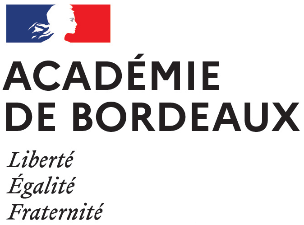 Secrétariat Général – Pôle DRRHDirection de l’encadrement, des personnels administratifs, techniques, de laboratoire, de santé et sociauxDOSSIER DE CANDIDATURE AU RECRUTEMENT SANS CONCOURS D’ADJOINT TECHNIQUE DE RECHERCHE ET DE FORMATION direct de droit commun BAP BSESSION 2022Nom patronymique : ……………………………………………………………………………………………………………………………Nom marital : ………………………………………………………………………………………………………………………………………Prénom : ………………………………………………………………………………………………………………………………………………Date de naissance : ………………………………………  Lieu de naissance : …………………………………………………Nationalité : …………………………………………………………………………………………………………………………………………Situation familiale :    célibataire	  marié	 divorcé	  veuf	 autre …………Nombre d’enfants à charge : ………………………………………………………………………………………………………………Service national :   accompli	  exempté	  recensement effectué	 participation appelAdresse personnelle : …………………………………………………………………………………………………………………………………………………………………………………………………………………………………………………………………………………………Code postal : ……………………………	Ville : ……………………………………………………………………………………Téléphone : ………………………………	Adresse électronique : …………………………………………………………Reconnu travailleur handicapé :      non	  oui (joindre notification)Je soussigné(e) NOM……………………………………………………PRENOM…………………………………………………………Certifie sur l’honneur l’exactitude des renseignements figurant dans ce dossier et sollicite mon inscription sur la liste des candidats admis à prendre part au recrutement sans concours d’accès au corps des adjoints techniques de recherche et de formation.Je m’engage à fournir au service compétent les pièces justificatives à la constitution de mon dossier.Je m’engage en outre avoir été prévenu que toute déclaration inexacte de ma part entrainerait l’annulation de mon succès éventuel au concours.	A …………………………………, le ………………………………	Signature du candidat précédé de la mention « lu et approuvé »INFORMATIONS NECESSAIRES A LA DEMANDE D’EXTRAIT B2 DE CASIER JUDICIAIRE(demande faite par l’administration)Nom : ……………………………………………………………………………………………………………………………………………Prénom : ………………………………………………………………………………………………………………………………………Nom d’épouse : ……………………………………………………………………………………………………………………………Sexe :   masculin	 fémininDate de naissance : ………………………………………………………………………………………………………………………Lieu de naissance : ………………………………………………………………………………………………………………………Département : ………………………………………………………………………………………………………………………………Si vous êtes né à l’étranger : pays : ……………………………………………………………………………………………Nom de votre père : …………………………………………………………………………………………………………………….Prénom de votre père : …………………………………………………………………………………………………………………Nom de jeune fille de votre mère : ………………………………………………………………………………………………Prénom de votre mère : …………………………………………………………………………………………………………………